7	examiner d'éventuels changements à apporter, et d'autres options à mettre en œuvre, en application de la Résolution 86 (Rév. Marrakech, 2002) de la Conférence de plénipotentiaires, intitulée «Procédures de publication anticipée, de coordination, de notification et d'inscription des assignations de fréquence relatives aux réseaux à satellite», conformément à la Résolution 86 (Rév.CMR-07), afin de faciliter l'utilisation rationnelle, efficace et économique des fréquences radioélectriques et des orbites associées, y compris de l'orbite des satellites géostationnaires;7(H)	Question H – Modifications apportées aux éléments de données à fournir au titre de l'Appendice 4 du RR pour les systèmes à satellites non géostationnaires.IntroductionLa Question H regroupe trois sujets différents ayant été élaborés lors des travaux préparatoires de l'UIT-R concernant le point 7 de l'ordre du jour de la CMR-19. La Question H porte sur la nécessité de garantir que les éléments de données de l'Appendice 4 du RR fournis en vue de faciliter la modélisation de systèmes à satellites non géostationnaires (OSG) soient suffisants, de sorte:–	que les administrations puissent identifier les incidences que ces systèmes pourraient avoir sur leurs propres systèmes et formuler leurs commentaires à l'intention de l'administration notificatrice et du Bureau des radiocommunications, en se fondant sur les renseignements pour la publication anticipée (fiches API) en cas d'assignations de fréquence à des systèmes à satellites non géostationnaires qui ne sont pas assujettis aux procédures de coordination prévues dans la Section II de l'Article 9 du RR (voir le numéro 9.3) ou sur la demande de coordination (CR/C) en cas d'assignations de fréquence à des systèmes à satellites non OSG qui sont assujettis aux procédures de la Section II de l'Article 9 (voir le numéro 9.52) du RR; ou–	que le Bureau des radiocommunications puisse procéder à un examen du point de vue de la conformité aux limites de puissance surfacique équivalente (epfd) définies dans l'Article 22 du RR, en s'appuyant sur la toute dernière version de l'algorithme qui figure dans la Recommandation UIT-R S.1503.Au terme de ses travaux, l'UIT-R a établi une seule méthode pour traiter cette question. Elle consiste:–	à étendre l'obligation de communiquer, au titre de l'Appendice 4 du RR, les paramètres concernant les assignations de fréquence à des systèmes non OSG dans les bandes de fréquences assujetties aux procédures de coordination prévues dans la Section II de l'Article 9 du RR (les paramètres étant les suivants: l'ascension droite du nœud ascendant, la longitude du nœud ascendant et les date et heure associées, et l'argument du périgée) aux fiches API et aux fiches de notification concernant des assignations de fréquence à des systèmes non OSG dans des bandes de fréquences qui ne sont pas assujetties aux procédures de coordination prévues dans la Section II de l'Article 9 du RR. L'obligation ne s'appliquerait qu'aux systèmes non OSG pour lesquels la répartition relative des plans orbitaux et des satellites est connue, tel qu'indiqué par un élément de données supplémentaire de l'Appendice 4 du RR;–	à ajouter de nouveaux éléments de données à l'Appendice 4 du RR concernant les assignations de fréquence à des systèmes non OSG dans des bandes de fréquences qui ne sont pas assujetties à la coordination prévue dans la Section II de l'Article 9 du RR: un élément obligatoire indiquant si l'orbite est héliosynchrone, et un élément facultatif indiquant l'heure locale du nœud ascendant (LTAN) pour les orbites héliosynchrones;–	à ajouter de nouveaux éléments de données dans l'Appendice 4 du RR: un indicateur précisant si tous les plans orbitaux définissent un seul système à satellites non géostationnaires ou plusieurs configurations qui s'excluent mutuellement et, dans le deuxième cas, un autre élément de données de l'Appendice 4 du RR pour le nombre de configurations qui s'excluent mutuellement, ainsi qu'un autre élément de données de l'Appendice 4 du RR visant à fournir la liste exhaustive des configurations potentielles des plans orbitaux;–	à apporter des modifications aux éléments de données dans l'Appendice 4 du RR en conséquence de la révision de la Recommandation UIT-R S.1503, afin d'améliorer la possibilité de définir des sous-constellations avec des ensembles différents de paramètres pour chaque sous-constellation (par exemple l'angle minimal par rapport à l'arc OSG qui varie en fonction du plan orbital) et la possibilité de définir des ensembles différents de paramètres d'exploitation du système en fonction de la bande de fréquences, ainsi que d'offrir une plus grande souplesse concernant certains champs existants (par exemple la possibilité d'avoir l'angle d'élévation minimal qui varie à la fois en fonction de la latitude et de l'azimut).Les présentes propositions européennes correspondent à la seule méthode figurant dans le Rapport de la RPC.PropositionsAPPENDICE 4 (RÉV.CMR-15)Liste et Tableaux récapitulatifs des caractéristiques à utiliser
dans l'application des procédures du Chapitre IIIANNEXE 2Caractéristiques des réseaux à satellite, des stations terriennes
ou des stations de radioastronomie2     (Rév.CMR-12)Notes concernant les Tableaux A, B, C et DMOD	EUR/16A19A8/1#50116TABLEAU ACARACTÉRISTIQUES GÉNÉRALES DU RÉSEAU À SATELLITE, DE LA STATION TERRIENNE 
OU DE LA STATION DE RADIOASTRONOMIE     (Rév.CMR-)Motifs:	Permettre aux administrations de soumettre des commentaires au titre du numéro 9.3 ou 9.52 du RR concernant la modélisation des systèmes à satellites non géostationnaires (non OSG) et au Bureau des radiocommunications de procéder à un examen du point de vue de la conformité aux limites de puissance surfacique équivalente (epfd) définies dans l'Article 22 du RR, en s'appuyant sur la toute dernière version de l'algorithme qui figure dans la Recommandation UIT-R S.1503.______________Conférence mondiale des radiocommunications (CMR-19)
Charm el-Cheikh, Égypte, 28 octobre – 22 novembre 2019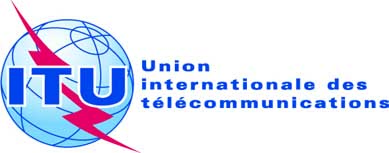 SÉANCE PLÉNIÈREAddendum 8 au
Document 16(Add.19)-F7 octobre 2019Original: anglaisPropositions européennes communesPropositions européennes communesPropositions pour les travaux de la conférencePropositions pour les travaux de la conférencePoint 7(H) de l'ordre du jourPoint 7(H) de l'ordre du jourPoints de l'AppendiceA  –  CARACTÉRISTIQUES GÉNÉRALES DU RÉSEAU À SATELLITE, 
DE LA STATION TERRIENNE OU DE LA 
STATION DE RADIOASTRONOMIEPublication anticipée d'un réseau à 
satellite géostationnairePublication anticipée d'un réseau à satellite non géostationnaire soumis à la coordination au titre de la 
Section II de l'Article 9Publication anticipée d'un réseau à satellite non géostationnaire non soumis à la coordination au titre de la 
Section II de l'Article 9Notification ou coordination d'un réseau à satellite géostationnaire (y compris les fonctions d'exploitation spatiale au titre de l'Article 2A des Appendices 30 ou 30A)Notification ou coordination d'un réseau à satellite non géostationnaireNotification ou coordination d'une station terrienne (y compris la notification au titre des Appendices 30A ou 30B)Fiche de notification pour un réseau à satellite du service de radiodiffusion par satellite au titre de l'Appendice 30 
(Articles 4 et 5)Fiche de notification pour un réseau à satellite (liaison de connexion) au titre de l'Appendice 30A (Articles 4 et 5)Fiche de notification pour un réseau à satellite du service fixe par satellite au titre de l'Appendice 30B (Articles 6 et 8)Points de l'AppendicePoints de l'AppendiceRadioastronomieRadioastronomie………A.4.bPour une ou plusieurs stations spatiales placées à bord d'un ou plusieurs satellites non géostationnaires:A.4.bA.4.bA.4.b.1Le nombre de plans orbitauxXXA.4.b.1A.4.b.1A.4.b.2le code du corps de référenceXXXA.4.b.2A.4.b.2A.4.b.3Pour les stations spatiales d'un système à satellites non géostationnaires du service fixe par satellite fonctionnant dans la bande 3 400-4 200 MHz:A.4.b.3A.4.b.3A.4.b.3.ale nombre maximal de stations spatiales (NN) d'un système à satellites non géostationnaires émettant simultanément sur la même fréquence dans le service fixe par satellite dans l'hémisphère NordXXA.4.b.3.aA.4.b.3.aA.4.b.3.ble nombre maximal de stations spatiales (NN) d'un système à satellites non géostationnaires émettant simultanément sur la même fréquence dans le service fixe par satellite dans l'hémisphère SudXXA.4.b.3.bA.4.b.3.bA.4.b.4Pour chaque plan orbital, lorsque la Terre est le corps de référence:A.4.b.4A.4.b.4A.4.b.4.al'angle d'inclinaison (ij) du plan orbital par rapport au plan de l'équateur terrestre 
(0° ≤ ij < 180°)XXA.4.b.4.aA.4.b.4.aA.4.b.4.ble nombre de satellites dans le plan orbitalXXA.4.b.4.bA.4.b.4.bA.4.b.4.cla périodeXXA.4.b.4.cA.4.b.4.cA.4.b.4.dl'altitude, en kilomètres, de l'apogée de la station spatialeXXA.4.b.4.dA.4.b.4.dA.4.b.4.el'altitude, en kilomètres, du périgée de la station spatialeXXA.4.b.4.eA.4.b.4.eA.4.b.4.fl'altitude minimale de la station spatiale au-dessus de la surface de la Terre à laquelle n'importe quel satellite émetXXA.4.b.4.fA.4.b.4.fA.4.b.l'ascension droite du nœud ascendant (Ωj) pour le j-ème plan orbital, mesurée dans le sens inverse des aiguilles d'une montre dans le plan de l'équateur à partir de la direction du point vernal vers le point où le satellite croise, dans le sens sud vers nord, le plan de l'équateur (0° ≤ Ωj < 360°)A.4.b.A.4.b.A.4.b.l'angle de phase initial (ωi) du i-ème satellite dans son plan orbital à l'instant de référence t = 0, mesuré à partir du point du nœud ascendant (0° ≤ ωi < 360°)A.4.b.A.4.b.A.4.b.l'argument du périgée (ωp), mesuré dans le plan orbital, dans la direction du mouvement, du nœud ascendant vers le périgée (0° ≤ ωp < 360°)A.4.b.A.4.b.A.4.b.6Pour les stations spatiales fonctionnant dans une bande de fréquences assujettie au numéro 22.5C, 22.5D ou 22.5F, éléments de données permettant de caractériser correctement l'exploitation orbitale du système à satellites non géostationnaires:A.4.b.6A.4.b.6A.4.b.6.aPour chaque gamme de latitudes:A.4.b.6.aA.4.b.6.aA.4.b.6.a.1le nombre maximum de satellites non géostationnaires émettant sur des fréquences se chevauchant vers un point donnéA.4.b.6.a.1A.4.b.6.a.1A.4.b.6.a.2le début de la gamme de latitudes associéeA.4.b.6.a.2A.4.b.6.a.2A.4.b.6.a.3la fin de la gamme de latitudes associéeA.4.b.6.a.3A.4.b.6.a.3A.4.b.6.bNon utiliséA.4.b.6.bA.4.b.6.bA.4.b.6.cun indicateur montrant si la station spatiale utilise le maintien en position pour conserver une trajectoire répétitive au solXA.4.b.6.cA.4.b.6.cA.4.b.6.dsi la station spatiale utilise le maintien en position pour conserver une trajectoire répétitive au sol, le temps en secondes nécessaire pour que la constellation revienne à sa position de départ, c'est-à-dire pour que tous les satellites se trouvent au même emplacement par rapport à la Terre et par rapport à chacun d'eux+A.4.b.6.dA.4.b.6.dA.4.b.6.eun indicateur montrant si la station spatiale doit être modélisée avec une vitesse de précession spécifique du nœud ascendant de l'orbite au lieu du terme J2 XA.4.b.6.eA.4.b.6.eA.4.b.6.fsi la station spatiale doit être modélisée avec une vitesse de précession spécifique du nœud ascendant de l'orbite au lieu du terme J2, la vitesse de précession, en degrés/jour, mesurée dans le sens inverse des aiguilles d'une montre dans le plan de l'équateur+A.4.b.6.fA.4.b.6.fA.4.b.6.gA.4.b.6.gA.4.b.6.gA.4.b.6.hA.4.b.6.hA.4.b.6.hA.4.b.6.iA.4.b.6.iA.4.b.6.iA.4.b.6.jla tolérance longitudinale du nœud ascendantXA.4.b.6.jA.4.b.6.jA.4.b.7Pour les stations spatiales exploitées dans une bande de fréquences assujettie au numéro 22.5C, 22.5D ou 22.5F, les éléments de données permettant de caractériser correctement la qualité de fonctionnement du système à satellites non géostationnaires:A.4.b.7A.4.b.7A.4.b.7.ale nombre maximal de satellites non géostationnaires recevant simultanément sur des fréquences se chevauchant des signaux en provenance des stations terriennes associées dans une cellule donnéeA.4.b.7.aA.4.b.7.aA.4.b.7.ble nombre moyen de stations terriennes associées fonctionnant sur des fréquences se chevauchant par kilomètre carré à l'intérieur d'une celluleA.4.b.7.bA.4.b.7.bA.4.b.7.cla distance moyenne, en kilomètres, entre les cellules cofréquenceA.4.b.7.cA.4.b.7.cA.4.b.7.dPour la zone d'exclusion autour de l'orbite des satellites géostationnaires:A.4.b.7.dA.4.b.7.dA.4.b.7.d.1le type de zone (fondée sur l'angle topocentrique, l'angle vu du satellite pour déterminer la zone d'exclusion)A.4.b.7.d.1A.4.b.7.d.1A.4.b.7.d.2si la zone est fondée sur un angle topocentrique ou un angle vu depuis le satellite, la largeur de la zone en degrés+A.4.b.7.d.2A.4.b.7.d.2A.4.b.7.d.3A.4.b.7.d.3A.4.b.7.d.3A.14POUR LES STATIONS FONCTIONNANT DANS UNE BANDE DE FRÉQUENCES ASSUJETTIE AU NUMÉRO 22.5C, 22.5D OU 22.5F: GABARITS SPECTRAUXA.14A.14A.14.aPour chaque gabarit de p.i.r.e. utilisé par la station spatiale non géostationnaire:A.14.aA.14.aA.14.a.1le code d'identification du gabaritXA.14.a.1A.14.a.1A.14.a.2la fréquence la plus basse pour laquelle le gabarit est valableXA.14.a.2A.14.a.2A.14.a.3la fréquence la plus élevée pour laquelle le gabarit est valableXA.14.a.3A.14.a.3A.14.a.4le diagramme du gabarit défini en termes de puissance dans la largeur de bande de référence pour une série d'angles XA.14.a.4A.14.a.4A.14.bPour chaque gabarit de p.i.r.e. de station terrienne associée:A.14.bA.14.bA.14.b.1le code d'identification du gabaritXA.14.b.1A.14.b.1A.14.b.2la fréquence la plus basse pour laquelle le gabarit est valableXA.14.b.2A.14.b.2A.14.b.3la fréquence la plus élevée pour laquelle le gabarit est valableXA.14.b.3A.14.b.3A.14.b.4A.14.b.4A.14.b.4A.14.b.5A.14.b.5A.14.b.5A.14.b.6le diagramme du gabarit défini en termes de puissance dans la largeur de bande de référence XA.14.b.6A.14.b.6A.14.cPour chaque gabarit de puissance surfacique utilisé par la station spatiale non géostationnaire:Note – Le gabarit de puissance surfacique de la station spatiale est défini par la puissance surfacique maximale produite par toute station spatiale du système à satellites non géostationnaires brouilleur vu depuis un point quelconque de la surface de la TerreA.14.cA.14.cA.14.c.1le code d'identification du gabaritXA.14.c.1A.14.c.1A.14.c.2la fréquence la plus basse pour laquelle le gabarit est valableXA.14.c.2A.14.c.2A.14.c.3la fréquence la plus élevée pour laquelle le gabarit est valableXA.14.c.3A.14.c.3A.14.c.4le type de gabaritXA.14.c.4A.14.c.4A.14.c.5le diagramme du gabarit de la puissance surfacique définie en trois dimensionsXA.14.c.5A.14.c.5.......................................